FOR OFFICIAL USE ONLY DO NOT REMOVE FROM SHIP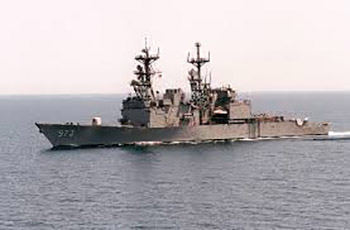 ..... ,EO ADVISORS GMC (SW) YOUNGHTC (sel) (SW) ORDUNOSAVILTJG GARDNERSH I   (SW)  CORTEZFINANCIAL SPECIALISTSHI (SW) CORTEZCOMMANDING OFFICER: CDR T.T. SMITH EXECUTIVE OFFICER LCDR N. M. NOBREGA COMMAND SENIOR CHIEF:   STGCS (SW) C. M. SLAGLE SAFETY OFFICER:  LT T. A. MARTUCCI  IIIDESRON 23 JUNIOR SAILOR OF THE YEAR:  EM2 (SW) DELEONISENIOR SOY : HMC (sel) (SW) SHEPARD JUNIOR SOY: EM2 (SW) DELEONf,SENIOR SOQ: ET I (SW) DOYLEJUNIOR SOQ:  ET3 (SW) HOWEDAPAQMC (SW) IRWINCAREER COUNSELORNCI (SW) MALONECMAAMAC (SW) GUINTHER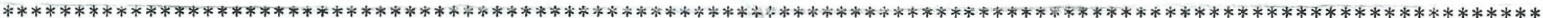 ALL HANDS ARE CHARGED WITH THE RESPONSIBILITY OF KNOWING ITS CONTENTS•••••••••••••••••••••••••••••••••••••••••••••••••••••••••••••••••••••••••••••••••FRIDAY, 20 JUNE 2014JULIAN DATE: 171	SUNRISE:  0619	SUNSET:  1958. /).-'''	0.....,.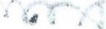 SATURDAY, 21 JUNE 2014JULIAN DATE: 172	SUNRISE:  0619	SUNSET:  1958. /).-'''	0SUNDAY, 22 JUNE 2014JULIAN DATE: 173	SUNRISE:  0620	SUNSET:  1958. /).-'''	04	1     •Welcome to the 2nd USS JOHN YOUNG REUNION… I hope everyone will have a wonderful time seeing old shipmates and meeting new ones…I would like to thank all those who helped me out with the planning and setting up of the event, Capt. Menikheim, Marc Cohen, Jayme Meeks, Chris Solarski, Tim Powers and many others of you who are making this happen….THANKS !!  This “POD” was actually designed using an authentic JOHN YOUNG Plan of the Day from Friday, 6 September 2002.  The Decommissioning was held 13 days later and the YOUNG then set sail for Bremerton, WA to be prepped for her date with destiny.  I thought it very appropriate to use something that had been onboard the YOUNG when she was still alive, and that two of the crewmembers listed at the top of this POD are attending this weekend. All the events will be in the IRVING Ballroom at the Marriot. Friday Evening, starting at around 4 pm,  I will be checking folks in to hand them their name badges and I will also be collecting the $40.00 per person for the dinner and the $15.00 for the JFK tour at that time.  Cash is preferred for both.During both the events, there will be items for sale, a 50/50 raffle (tickets are $1 each or 6 for $5).  Also there will be a Silent Auction for a 14 x 18 professionally framed Print of the YOUNG and the other item will be a CUSTOM 16 x 20 graphic of the YOUNG – the details will be kept secret until the evening of the Social…but from the initial reactions of those who have seen it, including a former JYG shipmate, it will be worth the wait…Note that I posted an al a carte breakfast for Sunday morning – this is optional.  Last reunion, a large bunch of us met at a restaurant downstairs in the hotel and all had breakfast before departing the hotel for our trips home…it was nice to enjoy a few extra minutes with a great bunch of folks.D.R. Young, GMC(SW) USN (Ret)Reunion ChairmanSOCIAL 1900-2130 20 JUNSOCIAL 1900-2130 20 JUNSHIP'S SKEDSHIP'S SKEDCASH BAR 1900-230020 JUN-22 JUN   REUNION  DALLAS TX20 JUNARRIVAL/SOCIALSPANAKOPITABEEF STROGANOFF	21 g FAT21 JUNFREE TIMECOCONUT SHRIMP		21 JUNREUNION DINNERPECAN CHICKEN TENDERS	22 JUNA LA CARTE BKFSTSALAD BAR	22 JUNDEPART DALLAS TXSTRIP LOIN OF BEEF CARVED TO ORDER	0 gFAT22 JUNDEPART DALLAS TXTO  ORDER 	22 JUNDEPART DALLAS TXDINNER 1830 - 2200DINNER 1830 - 2200SHIP'S SKEDSHIP'S SKEDICED TEA, COFFEE AND TAZO TET20 JUN-22 JUN   REUNION  DALLAS TX  TEA SERVED WITH DINNER20 JUNARRIVAL/SOCIALROLLS W/BUTTERBEEF STROGANOFF	21 g FAT21 JUNFREE TIMETOSSED SALAD/DRESSING		21 JUNREUNION DINNERCHAMPAGNE CHICKEN	22 JUNA LA CARTE BKFSTMASHED POTATOES	22 JUNDEPART DALLAS TXFRESH VEGETABLES	0 gFAT22 JUNDEPART DALLAS TXCARAMEL APPLE GRANNYBLACK FOREST CAKE	0 gFAT22 JUNDEPART DALLAS TXAL A CARTE BREAKFASTAL A CARTE BREAKFASTSHIP'S SKEDSHIP'S SKED20 JUN-22 JUN   REUNION  DALLAS TX20 JUNARRIVAL/SOCIAL21 JUNFREE TIME21 JUNREUNION DINNER22 JUNA LA CARTE BKFST22 JUNDEPART DALLAS TX22 JUNDEPART DALLAS TX22 JUNDEPART DALLAS TX